PITTCON2023　マーケティング支援　申込書締切日：2023年 1月31日申込はEメール:headofice@pai-net.or.jpまたはFAX（03-5294-3344）で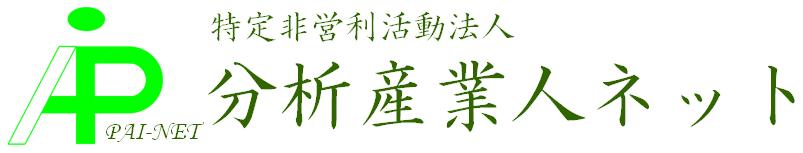 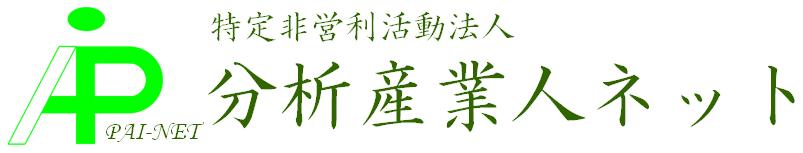 お申し込みに関する注意点１．会場での展示について事務局の展示準備は会期前日に行いますが、渡航のご予定と合わせて展示予定日をお知らせください。会期中、展示物の扱いには細心の注意を払いますが、不慮の事故や災害などによる損害の補償は致しかねますので、ご了承ください。貴社名（和文）貴社名（英文）ご担当者名ご担当者名ご担当者連絡先住所ご担当者連絡先電話ご担当者連絡先FAXご担当者連絡先Eメール申込内容（該当するものにレ印）事前準備支援  Pittcon に対する情報提供とガイダンス申込内容（該当するものにレ印）事前準備支援  英文カタログ作成申込内容（該当するものにレ印）製品カタログ２種（会社案内は１種と数える）基本料金(見込み)　　\66,000申込内容（該当するものにレ印）製品カタログ１種追加につき、基本料金（見込み）　\13,200申込内容（該当するものにレ印）現地での支援昼食付き ランチョンセミナー（展示会開催日初日）現在　開催は未定です。申込内容（該当するものにレ印）現地での支援 展示会見学、コンファレンス聴講の支援 商談支援、報告書作成支援